Divine Plan #7: To the Bahá’ís of the United States and Canada‘Abdu’l-BaháTranslated. Original Persian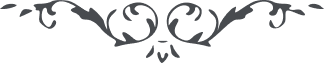 7: TABLET TO THE BAHÁ’ÍS OF THE UNITED STATES AND CANADA – Tablets of the Divine Plan – ‘Abdu’l-BaháRevealed on April 11, 1916, in ‘Abdu’l-Bahá’s room at the house in Bahjí, and addressed to the Bahá’ís of the United States and Canada.He is God!O ye real Bahá’ís of America:PRAISE be to His Highness the Desired One that ye have become confirmed in the promotion of divine teachings in that vast Continent, raised the call of the Kingdom of God in that region and announced the glad tidings of the manifestation of the Lord of Hosts and His Highness the Promised One. Thanks be unto the Lord that ye have become assisted and confirmed in this aim. This is purely through the confirmations of the Lord of Hosts and the breaths of the Holy Spirit. The full measure of your success is as yet unrevealed, its significance still unapprehended. Erelong ye will, with your own eyes, witness how brilliantly every one of you, even as a shining star, will radiate in the firmament of your country the light of divine Guidance, and will bestow upon its people the glory of an everlasting life.Consider! The station and the confirmation of the apostles in the time of Christ was not known, and no one looked on them with the feeling of importance—nay, rather, they persecuted and ridiculed them. Later on it became evident what crowns studded with the brilliant jewels of guidance were placed on the heads of the apostles, Mary Magdalene and Mary the mother of John.The range of your future achievements still remains undisclosed. I fervently hope that in the near future the whole earth may be stirred and shaken by the results of your achievements. The hope, therefore, which ‘Abdu’l-Bahá cherishes for you is that the same success which has attended your efforts in America may crown your endeavors in other parts of the world, that through you the fame of the Cause of God may be diffused throughout the East and the West and the advent of the Kingdom of the Lord of Hosts be proclaimed in all the five continents of the globe.The moment this divine Message is carried forward by the American believers from the shores of America and is propagated through the continents of Europe, of Asia, of Africa and of Australasia, and as far as the islands of the Pacific, this community will find itself securely established upon the throne of an everlasting dominion. Then will all the peoples of the world witness that this community is spiritually illumined and divinely guided. Then will the whole earth resound with the praises of its majesty and greatness. A party speaking their languages, severed, holy, sanctified and filled with the love of God, must turn their faces to and travel through the three great island groups of the Pacific Ocean—Polynesia, Micronesia and Melanesia, and the islands attached to these groups, such as New Guinea, Borneo, Java, Sumatra, Philippine Islands, Solomon Islands, Fiji Islands, New Hebrides, Loyalty Islands, New Caledonia, Bismarck Archipelago, Ceram, Celebes, Friendly Islands, Samoa Islands, Society Islands, Caroline Islands, Low Archipelago, Marquesas, Hawaiian Islands, Gilbert Islands, Moluccas, Marshall Islands, Timor and the other islands. With hearts overflowing with the love of God, with tongues commemorating the mention of God, with eyes turned to the Kingdom of God, they must deliver the glad tidings of the manifestation of the Lord of Hosts to all the people. Know ye of a certainty that whatever gathering ye enter, the waves of the Holy Spirit are surging over it, and the heavenly grace of the Blessed Beauty encompasseth that gathering.Consider ye, that Miss Agnes Alexander, the daughter of the Kingdom, the beloved maidservant of the Blessed Perfection, traveled alone to the Hawaiian Islands, to the Island of Honolulu, and now she is gaining spiritual victories in Japan! Reflect ye how this daughter was confirmed in the Hawaiian Islands. She became the cause of the guidance of a gathering of people.Likewise Miss Knobloch traveled alone to Germany. To what a great extent she became confirmed! Therefore, know ye of a certainty that whosoever arises in this day to diffuse the divine fragrances, the cohorts of the Kingdom of God shall confirm him and the bestowals and the favors of the Blessed Perfection shall encircle him.O that I could travel, even though on foot and in the utmost poverty, to these regions, and, raising the call of “Yá Bahá’u’l-Abhá” in cities, villages, mountains, deserts and oceans, promote the divine teachings! This, alas, I cannot do. How intensely I deplore it! Please God, ye may achieve it.At this time, in the Hawaiian Islands, through the efforts of Miss Alexander, a number of souls have reached the shore of the sea of faith! Consider ye, what happiness, what joy is this! I declare by the Lord of Hosts that had this respected daughter founded an empire, that empire would not have been so great! For this sovereignty is eternal sovereignty and this glory is everlasting glory.Likewise, if some teachers go to other islands and other parts, such as the continent of Australia, New Zealand, Tasmania, also to Japan, Asiatic Russia, Korea, French Indochina, Siam, Straits Settlements, India, Ceylon and Afghánistán, most great results will be forthcoming. How good would it be were there any possibility of a commission composed of men and women, to travel together through China and Japan—so that this bond of love may become strengthened, and through this going and coming they may establish the oneness of the world of humanity, summon the people to the Kingdom of God and spread the teachings.Similarly, if possible, they should travel to the continent of Africa, Canary Islands, Cape Verde Islands, Madeira Islands, Réunion Islands, St. Helena, Zanzibar, Mauritius, etc., and in those countries summon the people to the Kingdom of God and raise the cry of “Yá Bahá’u’l-Abhá!” They must also upraise the flag of the oneness of the world of humanity in the island of Madagascar.Books and pamphlets must be either translated or composed in the languages of these countries and islands, to be circulated in every part and in all directions.It is said that in South Africa, a diamond mine is discovered. Although this mine is most valuable, yet after all it is stone. Perchance, God willing, the mine of humanity may be discovered and the brilliant pearls of the Kingdom be found.In brief, this world-consuming war has set such a conflagration to the hearts that no word can describe it. In all the countries of the world the longing for universal peace is taking possession of the consciousness of men. There is not a soul who does not yearn for concord and peace. A most wonderful state of receptivity is being realized. This is through the consummate wisdom of God, so that capacity may be created, the standard of the oneness of the world of humanity be upraised, and the fundamental of universal peace and the divine principles be promoted in the East and the West.Therefore, O ye believers of God! Show ye an effort and after this war spread ye the synopsis of the divine teachings in the British Isles, France, Germany, Austria-Hungary, Russia, Italy, Spain, Belgium, Switzerland, Norway, Sweden, Denmark, Holland, Portugal, Rumania, Serbia, Montenegro, Bulgaria, Greece, Andorra, Liechtenstein, Luxemburg, Monaco, San Marino, Balearic Isles, Corsica, Sardinia, Sicily, Crete, Malta, Iceland, Faroe Islands, Shetland Islands, Hebrides and Orkney Islands.In all these countries, like unto the morning stars shine ye forth from the horizon of guidance. Thus far ye have been untiring in your labors. Let your exertions henceforth increase a thousandfold. Summon the people in these countries, capitals, islands, assemblies and churches to enter the Abhá Kingdom. The scope of your exertions must needs be extended. The wider its range, the more striking will be the evidence of divine assistance.You have observed that while ‘Abdu’l-Bahá was in the utmost bodily weakness and feebleness, while he was indisposed, and had not the power to move—notwithstanding this physical state he traveled through many countries, in Europe and America, and in churches, meetings and conventions was occupied with the promotion of the divine principles and summoned the people to the manifestation of the Kingdom of Abhá. You have also observed how the confirmations of the Blessed Perfection encompassed all. What result is forthcoming from material rest, tranquillity, luxury and attachment to this corporeal world? It is evident that the man who pursues these things will in the end become afflicted with regret and loss.18 Consequently, one must close his eyes wholly to these thoughts, long for eternal life, the sublimity of the world of humanity, the celestial developments, the Holy Spirit, the promotion of the Word of God, the guidance of the inhabitants of the globe, the promulgation of universal peace and the proclamation of the oneness of the world of humanity! This is the work! Otherwise like unto other animals and birds one must occupy himself with the requirements of this physical life, the satisfaction of which is the highest aspiration of the animal kingdom, and one must stalk across the earth like unto the quadrupeds.Consider ye! No matter how much man gains wealth, riches and opulence in this world, he will not become as independent as a cow. For these fattened cows roam freely over the vast tableland. All the prairies and meadows are theirs for grazing, and all the springs and rivers are theirs for drinking! No matter how much they graze, the fields will not be exhausted! It is evident that they have earned these material bounties with the utmost facility.Still more ideal than this life is the life of the bird. A bird, on the summit of a mountain, on the high, waving branches, has built for itself a nest more beautiful than the palaces of the kings! The air is in the utmost purity, the water cool and clear as crystal, the panorama charming and enchanting. In such glorious surroundings, he expends his numbered days. All the harvests of the plain are his possessions, having earned all this wealth without the least labor. Hence, no matter how much man may advance in this world, he shall not attain to the station of this bird! Thus it becomes evident that in the matters of this world, however much man may strive and work to the point of death, he will be unable to earn the abundance, the freedom and the independent life of a small bird. This proves and establishes the fact that man is not created for the life of this ephemeral world—nay, rather, is he created for the acquirement of infinite perfections, for the attainment to the sublimity of the world of humanity, to be drawn nigh unto the divine threshold, and to sit on the throne of everlasting sovereignty!Upon you be Bahá’u’l-Abhá!Whoever sets out on a teaching journey to any place, let him recite this prayer day and night during his travels in foreign lands:O GOD, my God! Thou seest me enraptured and attracted toward Thy glorious kingdom, enkindled with the fire of Thy love amongst mankind, a herald of Thy kingdom in these vast and spacious lands, severed from aught else save Thee, relying on Thee, abandoning rest and comfort, remote from my native home, a wanderer in these regions, a stranger fallen upon the ground, humble before Thine exalted threshold, submissive toward the heaven of Thine omnipotent glory, supplicating Thee in the dead of night and at the break of dawn, entreating and invoking Thee at morn and at eventide to graciously aid me to serve Thy Cause, to spread abroad Thy teachings and to exalt Thy Word throughout the East and the West.O Lord! Strengthen my back, enable me to serve Thee with the utmost endeavor, and leave me not to myself, lonely and helpless in these regions.O Lord! Grant me communion with Thee in my loneliness, and be my companion in these foreign lands.Verily, Thou art the Confirmer of whomsoever Thou willest in that which Thou desirest, and, verily, Thou art the All-Powerful, the Omnipotent.